January Calendar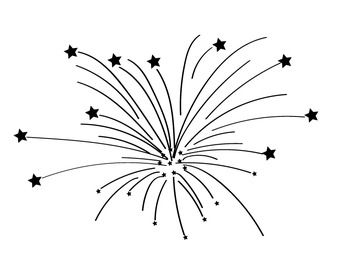 Snack Helpers:Jan 2 :  NeilJan 3 :  RykerJan 9 :  Cocoa Jan 10: Elliot Jan 16: Zoey Jan 17: LennaJan 23: Benji    (Coffee hour in the Tree of Life Café!  Read below)Jan 24: Reece Jan 30: Audrey Jan 31: Benji  This month’s themeThis month will be all about the New Year and understanding what a calendar is.   We will explore new ways of painting by making our own paint brushes, play with light and colors.  Our letter of the month is F, our color is silver, and our shape is a diamond. Important datesJan. 19th: Family and Family Gathering at 4:30pm Jan. 23rd: 9:15am Let’s kick off the New Year by getting to know other parents from our child’s class in the Tree of Life Café.  Babes welcome!  Jan. 31st: Family Fun Skate Night at OSLCP at 6:00pmQuestions?  Email: Mrs.Lindseysnyder@gmail.com